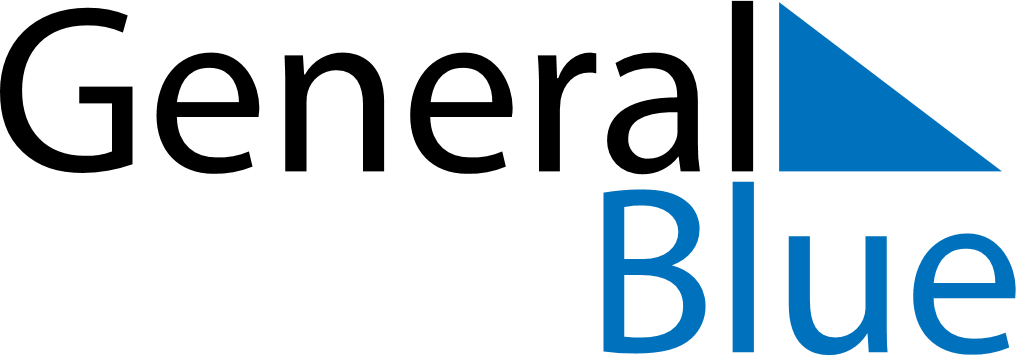 July 2024July 2024July 2024July 2024July 2024July 2024Bagudo, Kebbi, NigeriaBagudo, Kebbi, NigeriaBagudo, Kebbi, NigeriaBagudo, Kebbi, NigeriaBagudo, Kebbi, NigeriaBagudo, Kebbi, NigeriaSunday Monday Tuesday Wednesday Thursday Friday Saturday 1 2 3 4 5 6 Sunrise: 6:23 AM Sunset: 7:10 PM Daylight: 12 hours and 46 minutes. Sunrise: 6:23 AM Sunset: 7:10 PM Daylight: 12 hours and 46 minutes. Sunrise: 6:24 AM Sunset: 7:10 PM Daylight: 12 hours and 46 minutes. Sunrise: 6:24 AM Sunset: 7:10 PM Daylight: 12 hours and 46 minutes. Sunrise: 6:24 AM Sunset: 7:10 PM Daylight: 12 hours and 46 minutes. Sunrise: 6:24 AM Sunset: 7:10 PM Daylight: 12 hours and 46 minutes. 7 8 9 10 11 12 13 Sunrise: 6:25 AM Sunset: 7:10 PM Daylight: 12 hours and 45 minutes. Sunrise: 6:25 AM Sunset: 7:11 PM Daylight: 12 hours and 45 minutes. Sunrise: 6:25 AM Sunset: 7:11 PM Daylight: 12 hours and 45 minutes. Sunrise: 6:25 AM Sunset: 7:11 PM Daylight: 12 hours and 45 minutes. Sunrise: 6:26 AM Sunset: 7:11 PM Daylight: 12 hours and 44 minutes. Sunrise: 6:26 AM Sunset: 7:11 PM Daylight: 12 hours and 44 minutes. Sunrise: 6:26 AM Sunset: 7:11 PM Daylight: 12 hours and 44 minutes. 14 15 16 17 18 19 20 Sunrise: 6:26 AM Sunset: 7:11 PM Daylight: 12 hours and 44 minutes. Sunrise: 6:27 AM Sunset: 7:10 PM Daylight: 12 hours and 43 minutes. Sunrise: 6:27 AM Sunset: 7:10 PM Daylight: 12 hours and 43 minutes. Sunrise: 6:27 AM Sunset: 7:10 PM Daylight: 12 hours and 43 minutes. Sunrise: 6:27 AM Sunset: 7:10 PM Daylight: 12 hours and 42 minutes. Sunrise: 6:28 AM Sunset: 7:10 PM Daylight: 12 hours and 42 minutes. Sunrise: 6:28 AM Sunset: 7:10 PM Daylight: 12 hours and 42 minutes. 21 22 23 24 25 26 27 Sunrise: 6:28 AM Sunset: 7:10 PM Daylight: 12 hours and 41 minutes. Sunrise: 6:28 AM Sunset: 7:10 PM Daylight: 12 hours and 41 minutes. Sunrise: 6:29 AM Sunset: 7:10 PM Daylight: 12 hours and 40 minutes. Sunrise: 6:29 AM Sunset: 7:09 PM Daylight: 12 hours and 40 minutes. Sunrise: 6:29 AM Sunset: 7:09 PM Daylight: 12 hours and 40 minutes. Sunrise: 6:29 AM Sunset: 7:09 PM Daylight: 12 hours and 39 minutes. Sunrise: 6:29 AM Sunset: 7:09 PM Daylight: 12 hours and 39 minutes. 28 29 30 31 Sunrise: 6:30 AM Sunset: 7:09 PM Daylight: 12 hours and 38 minutes. Sunrise: 6:30 AM Sunset: 7:08 PM Daylight: 12 hours and 38 minutes. Sunrise: 6:30 AM Sunset: 7:08 PM Daylight: 12 hours and 38 minutes. Sunrise: 6:30 AM Sunset: 7:08 PM Daylight: 12 hours and 37 minutes. 